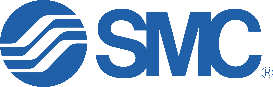 SMC Manufacturing (Viet Nam) Co.,LtdAddress: Long Duc Industrial, Long Thanh District, Dong Nai Province, Viet Nam                                  Tel: 0862 704 088      Email: tuyendung@smcmfg.com.vnSMC Manufacturing (Vietnam) Co., Ltd is a Japanese company of SMC Group. Our products will be automatic devices in pneumatic fields such as cylinders, valves … with more than 12,000 product lines and 700,000 different designs. With a diverse product ecosystem, SMC is proud to be a provider of comprehensive products and solutions that meet most industries: electronics, machine tools, food, healthcare, analytics, agriculture. industry, printing,...Currently we are looking for potential employees to join us in expanding the factory scale to serve the production transfer process. RECRUITMENT INFORMATION15 PRODUCTION ENGINEERING INTERNI. Requirement: Male or Female, 20-24 years oldExpericence: No required3rd ~ 4th  year Student in Ho Chi Minh City University of Technology with major of the engineering field such as  Mechanical/ Machinery/ Mechatronics/ Automation/ Chemical…Desire to learn and learn software such as AutoCAD, Solidworks, PLC... Looking for work opportunities at a multinational enterprise with advanced machinery and equipment systemsChallenge yourself to use foreign languages such as English and Japanese in real workEffective teamwork and communication. Be careful and Timely at work.II.Job description: Support oversee the project progress, quality, technical requirements, and safety for production work during operation.Support tracking the machine and manpower loading, material supply, project progress, and preparing project reports (daily, weekly and monthly).Learn how to repair, maintain and clean machinery when problem occour.III.Benefits:Basic salary: Nearly 7.000.000 VND (not yet including another allowance)Commuting allowance: 200.000 VND per monthHouse allowance: 500.000 VND per monthApplication deadline: June/2024Working days: Monday-Friday (7:45 am - 4:30 pm, 45' lunch break)IV. Why should chosing SMC:In charge of Internship SalaryLunch meal in factory during internship termOpportunity to interact with a Japanese standard working environment, familiarize with modern automation machinery systems in the field of  pneumatics, cylinders, valves,…Confirmation of internship completion with company stamp.IV.How to apply:Contact: 0862 704 088 (Ms.Hòa).    Or send CV directly via email tuyendung@smcmfg.com.vnFind more information about us :Website SMC Group: https://www.smcworld.com/about/en-jp/index.htmlFanpage SMC Manufacturing (Việt Nam): https://www.facebook.com/SMCManufacturing